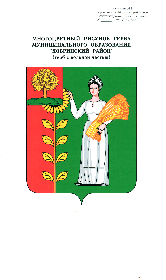 КОНТРОЛЬНО-СЧЁТНАЯ КОМИССИЯДОБРИНСКОГО МУНИЦИПАЛЬНОГО РАЙОНАЛИПЕЦКОЙ ОБЛАСТИ РОССИЙСКОЙ ФЕДЕРАЦИИРАСПОРЯЖЕНИЕ08.11.2018                                                                                                       № 29-рО внесении изменений в план работы на 2018 годВ соответствии со ст.11 Положения «О Контрольно-счётной комиссии Добринского муниципального района Липецкой области», принятого решением Совета депутатов Добринского муниципального района Липецкой области от 10.02.2017г. №132-рс и п.5.5. статьи 5 раздела III Регламента Контрольно-счётной комиссии Добринского муниципального района Липецкой области, утвержденного приказом от 17.04.2017г. №1, на основании предложения главы Добринского муниципального района, внести изменения в План работы Контрольно-счетной комиссии на 2018 год:П.6 раздела II «Контрольные мероприятия» плана работы на 2018 год изложить в новой редакции:Разместить изменения в План работы Контрольно-счетной комиссии на 2018 год на официальном сайте администрации района в информационно-телекоммуникационной сети Интернет.Контроль за исполнением настоящего распоряжения оставляю за собой.ПредседательКонтрольно-счётной комиссииДобринского муниципального района                                               Н.В.Гаршина6.Администрация сельского поселения Хворостянский сельсоветСоблюдение бюджетного законодательства при заключении контрактов на ремонт дороги (по обращению)4 квартал 2018 годаКонтрольно-счетная комиссия Добринского муниципального района совместно с управлением финансов администрации Добринского муниципального района